Slachtoffers Vul onderstaande profiles in met behulp van: Het filmpje onderaan de webquest De bijgevoegde afbeeldingen (let op: niet in dezelfde volgorde als het filmpje) 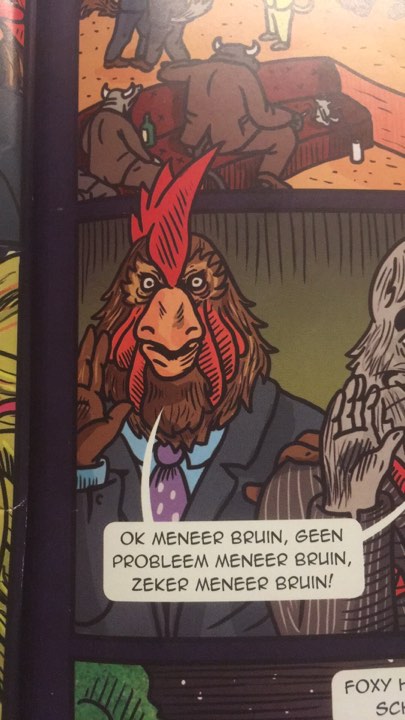 Naam slachtoffer:            …………………………………………… Soort dier:           ……………………………………………Gepleegde feiten t.o.v. slachtoffer:          ……………………………………………          ……………………………………………Verschillen getuigenis en undercoverfoto:           Foto: ……………………………………………          Filmpje: ……………………………………………Schrap wat niet past over het filmpje:           Onbedachtzaam           Ongerust           Zelfingenomen           Zenuwachtig 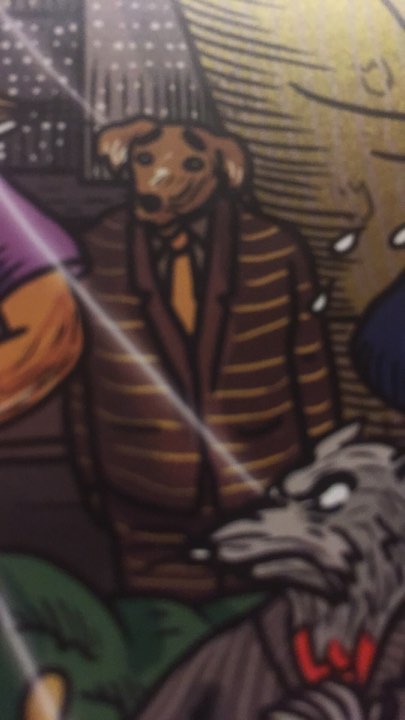 Naam slachtoffer:            …………………………………………… Soort dier:           ……………………………………………Gepleegde feiten t.o.v. slachtoffer:          ……………………………………………          ……………………………………………Verschillen getuigenis en undercoverfoto:           Foto: ……………………………………………          Filmpje: ……………………………………………Schrap wat niet past over het filmpje:           Onbedachtzaam           Ongerust           Zelfingenomen           Zenuwachtig 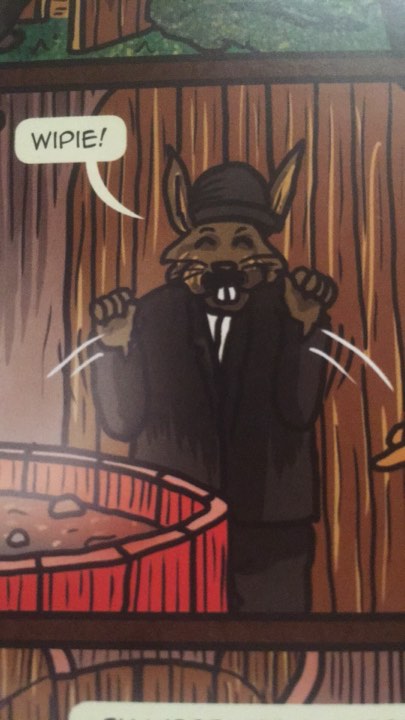 Naam slachtoffer:            …………………………………………… Soort dier:           ……………………………………………Gepleegde feiten t.o.v. slachtoffer:          ……………………………………………          ……………………………………………Verschillen getuigenis en undercoverfoto:           Foto: ……………………………………………          Filmpje: ……………………………………………Schrap wat niet past over het filmpje:           Onbedachtzaam           Ongerust           Zelfingenomen           Zenuwachtig 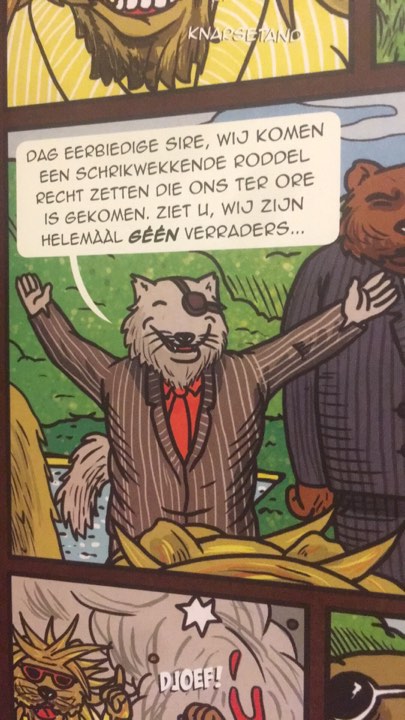 Naam slachtoffer:            …………………………………………… Soort dier:           ……………………………………………Gepleegde feiten t.o.v. slachtoffer:          ……………………………………………          ……………………………………………Verschillen getuigenis en undercoverfoto:           Foto: ……………………………………………          Filmpje: ……………………………………………Schrap wat niet past over het filmpje:           Onbedachtzaam           Ongerust           Zelfingenomen           Zenuwachtig 